HOSA Mini Lesson: Allocation of Scarce Resources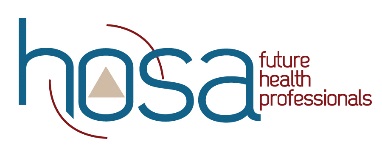 Objectives:        Upon completion of this lesson, students will have sufficient knowledge of, and be able to:explain how COVID -19 could impact the health care infrastructure. list what scarce resources are expected during the COVID – 19 pandemic.List the four fundamental ethical principles that are generally accepted to guide health care delivery.  identify what factors should be used in determining how resources would be allocated.defend group plan on the allocation of scarce medical resources.Time:Read the article from community newspaper – https://www.johnsoncitypress.com/news/local-news/ballad-expects-to-set-hospitalization-record-plans-for-a-worst-case-scenario/article_94accc70-05ca-11ec-8fba-635e1e828144.html   (10 minutes)Additional article released Sept 15, 2021 – Idaho Is Rationing Health Care Statewide As IT Struggles To Cope with COVID-19 https://www.npr.org/2021/09/16/1037987107/idaho-rations-health-care-statewide-covid-19-coronavirus-hospital?utm_campaign=npr&utm_medium=social&utm_source=facebook.com&utm_term=nprnews&fbclid=IwAR0HTdkX_PGtzqsSbtcuMuAuzyJKVSx9yvUfR4vx2FOiXe0hzkbrqnBX8Z4Read research article - https://www.ncbi.nlm.nih.gov/pmc/articles/PMC7216853/ (20 minutes)Prepare defense of plan for allocation – ½ of class periodMaterials:Internet access Instruction:Read newspaper article & online articleRead research articleWork in group to establish plan for allocation and defense of their planAssessment:Presentation to peers on plan for allocation and defenseStandards:NCHSE
3.1.3 Analyze the impact of emerging issues on healthcare delivery systems. • Addictions • Bioethics • Epidemiology • Socioeconomics • TechnologyFor additional Curriculum Crosswalks see CE Useful Tools